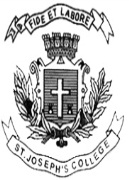 ST. JOSEPH’S COLLEGE (AUTONOMOUS), BENGALURU-27IV SEMESTERSEMESTER EXAMINATION: APRIL 2022ES CBCS 415: Environment and HealthTIME: 90 MIN							MAX MARKS:35INSTRUCTIONSAnswer Part A, Part B, Part C and Part D in the question paper only. Answer Part E in the answer booklet.Attach the answered question paper to the answer booklet and handover to the invigilator. PART-AChoose the appropriate answer for any five of the following: 		5x1=5The factor that is not a part of surrounding isPhysical		b. Biological		c. Social		d. IntellectualThe period between infection and infectiousnessExposure	b. Incubation		c. Symptoms		d. Pathogenic periodThe PM 2.5 will affect _________ the mostLungs		b. Brian cells		c. Liver			d. Blood Air Quality Index range between0-1		b. 0-100%		c. 0-500		d.0-1000Melioidosis spreads fast in regions that areDry and dusty	b. Rainy and flooded	c. Snowy 		d. FoggyAedes aegypti does not spreadMalaria		b. Dengue		c. Chikungunya	d. ZikaCarpel Tunnel Syndrome is often observed in people over working asTunnel workers	b. Typists		c. Teachers		d. DoctorsPART-BMatch the following:				 5x1=5PART-CFill in the blanks of any five of the following:    				5x1=5______________ is one of the reasons for particulate pollution during winter in Punjab and Haryana Mottled teeth are caused by _________ .Hemorrhagic fever is characteristic of ________.Kyasanur Forest Disease was first reported in ____________ in KarnatakaSARS, MERS and Covid are caused by __________ group of virus.Thalidomide tragedy was first reported in ___________._______________ is a plant suggested to overcome Sick Building Syndrome.PART-DAnswer any five of the following as True or False.  			5x1=5Endosulfan is a green labelled pesticide DDT is accumulated through biomagnificationCalcium carbide is used to increase taste in fruitsMilk is often adulterated with UreaScurvy is caused by lack of Thiamine2 bin - 1 bag method is the best method to compostAntibiotic resistant organisms are generally identified as Superbugs PART -EWrite explanatory notes on any three of the following. 		3x5=15Water borne diseasesZoonosisOccupational Health hazardsSound pollutionSynergism8.Poor LightABlue Baby Syndrome9.Vitamin CBNystagmus10.MethemoglobinemiaCTime bomb Vietnam11.MelioidosisDPlasmodium falciparum12.MalariaEScurvy